Orientações:1 - A ficha deve ser preenchida com a maior quantidade de dados conhecidos.2 – Após o preenchimento encaminhar em formato editável para os seguintes endereções eletrônicos, de acordo com o Estado em que houve a ocorrência:cenipanotifica@gmail.com (RBAC 121 e 129)notifica.seripa1@gmail.com (Pará | Maranhão | Amapá)investiga.seripa2@gmail.com (Bahia|Piuaí|Ceará|Pernambuco|Sergipe|Alagoas|Paraíba|Rio Grande do Norte)notifica.seripa3@gmail.com (Rio de Janeiro | Minas Gerais | Espírito Santo)seripa4.notifica@gmail.com (São Paulo | Mato Grosso do Sul)investiga.seripa5@gmail.com (Rio Grande do Sul | Santa Catarina | Paraná)notifica6@gmail.com (Goías | Tocantins | Mato Grosso | Distrito Federal)investiga.seripa7@gmail.com (Amazonas | Acre | Roraima | Rondônia)3 – Qualquer dúvida favor entrar em contato com um dos telefones de sobreaviso constantes do site do CENIPA http://www2.fab.mil.br/cenipa/index.php/notificar-ocorrencia/telefones-de-sobreaviso#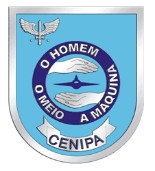 COMANDO DA AERONÁUTICAFICHA DE NOTIFICAÇÃO DE OCORRÊNCIA AERONÁUTICACOMANDO DA AERONÁUTICAFICHA DE NOTIFICAÇÃO DE OCORRÊNCIA AERONÁUTICACOMANDO DA AERONÁUTICAFICHA DE NOTIFICAÇÃO DE OCORRÊNCIA AERONÁUTICACOMANDO DA AERONÁUTICAFICHA DE NOTIFICAÇÃO DE OCORRÊNCIA AERONÁUTICACOMANDO DA AERONÁUTICAFICHA DE NOTIFICAÇÃO DE OCORRÊNCIA AERONÁUTICACOMANDO DA AERONÁUTICAFICHA DE NOTIFICAÇÃO DE OCORRÊNCIA AERONÁUTICACOMANDO DA AERONÁUTICAFICHA DE NOTIFICAÇÃO DE OCORRÊNCIA AERONÁUTICACOMANDO DA AERONÁUTICAFICHA DE NOTIFICAÇÃO DE OCORRÊNCIA AERONÁUTICACOMANDO DA AERONÁUTICAFICHA DE NOTIFICAÇÃO DE OCORRÊNCIA AERONÁUTICACOMANDO DA AERONÁUTICAFICHA DE NOTIFICAÇÃO DE OCORRÊNCIA AERONÁUTICACOMANDO DA AERONÁUTICAFICHA DE NOTIFICAÇÃO DE OCORRÊNCIA AERONÁUTICACOMANDO DA AERONÁUTICAFICHA DE NOTIFICAÇÃO DE OCORRÊNCIA AERONÁUTICACOMANDO DA AERONÁUTICAFICHA DE NOTIFICAÇÃO DE OCORRÊNCIA AERONÁUTICACOMANDO DA AERONÁUTICAFICHA DE NOTIFICAÇÃO DE OCORRÊNCIA AERONÁUTICACOMANDO DA AERONÁUTICAFICHA DE NOTIFICAÇÃO DE OCORRÊNCIA AERONÁUTICACOMANDO DA AERONÁUTICAFICHA DE NOTIFICAÇÃO DE OCORRÊNCIA AERONÁUTICACOMANDO DA AERONÁUTICAFICHA DE NOTIFICAÇÃO DE OCORRÊNCIA AERONÁUTICAMATRÍCULAMATRÍCULAMATRÍCULAFABRICANTEFABRICANTEFABRICANTEFABRICANTEFABRICANTEFABRICANTEFABRICANTEFABRICANTEFABRICANTEMODELOMODELOMODELOPMDPMDPMDN° DE SÉRIEN° DE SÉRIEN° DE SÉRIEN° DE SÉRIEN° DE SÉRIEN° DE SÉRIEN° DE SÉRIEN° DE SÉRIEN° DE SÉRIEOUTRA ANV ENVOLVIDAOUTRA ANV ENVOLVIDAOUTRA ANV ENVOLVIDA      kg      kg      kgOPERADOROPERADOROPERADOROPERADOROPERADOROPERADOROPERADORREGISTROREGISTROREGISTROREGISTROOPERAÇÃOOPERAÇÃOOPERAÇÃOREGISTROREGISTROREGISTROREGISTROTRIPULAÇÃO (nome completo e código ANAC)TRIPULAÇÃO (nome completo e código ANAC)TRIPULAÇÃO (nome completo e código ANAC)TRIPULAÇÃO (nome completo e código ANAC)TRIPULAÇÃO (nome completo e código ANAC)TRIPULAÇÃO (nome completo e código ANAC)TRIPULAÇÃO (nome completo e código ANAC)TRIPULAÇÃO (nome completo e código ANAC)TRIPULAÇÃO (nome completo e código ANAC)TRIPULAÇÃO (nome completo e código ANAC)TRIPULAÇÃO (nome completo e código ANAC)TRIPULAÇÃO (nome completo e código ANAC)TRIPULAÇÃO (nome completo e código ANAC)TRIPULAÇÃO (nome completo e código ANAC)TRIPULAÇÃO (nome completo e código ANAC)TRIPULAÇÃO (nome completo e código ANAC)TRIPULAÇÃO (nome completo e código ANAC)TRIPULAÇÃO (nome completo e código ANAC) DATA - HORA DATA - HORA DATA - HORA DATA - HORA DATA - HORA DATA - HORALOCAL DA ÚLTIMA DECOLAGEMLOCAL DA ÚLTIMA DECOLAGEMLOCAL DA ÚLTIMA DECOLAGEMLOCAL DA ÚLTIMA DECOLAGEMLOCAL DA ÚLTIMA DECOLAGEMLOCAL DE POUSO PRETENDIDOLOCAL DE POUSO PRETENDIDOLOCAL DE POUSO PRETENDIDOLOCAL DE POUSO PRETENDIDOLOCAL DE POUSO PRETENDIDOLOCAL DE POUSO PRETENDIDOLOCAL DE POUSO PRETENDIDOLOCAL DA OCORRÊNCIALOCAL DA OCORRÊNCIALOCAL DA OCORRÊNCIALOCAL DA OCORRÊNCIALOCAL DA OCORRÊNCIALOCAL DA OCORRÊNCIAMUNICÍPIOMUNICÍPIOMUNICÍPIOMUNICÍPIOMUNICÍPIOUFCOORDENADASCOORDENADASCOORDENADASCOORDENADASCOORDENADASCOORDENADASLesõesLesõesTripulantesTripulantesTripulantesTripulantesTripulantesTripulantesPassageirosPassageirosPassageirosPassageirosPassageirosPassageirosTerceirosTerceirosTerceirosTerceirosFATAISFATAISGRAVESGRAVESLEVESLEVESILESOSILESOSTOTALTOTALHISTÓRICO DA OCORRÊNCIAHISTÓRICO DA OCORRÊNCIAHISTÓRICO DA OCORRÊNCIAHISTÓRICO DA OCORRÊNCIAHISTÓRICO DA OCORRÊNCIAHISTÓRICO DA OCORRÊNCIAHISTÓRICO DA OCORRÊNCIAHISTÓRICO DA OCORRÊNCIAHISTÓRICO DA OCORRÊNCIAHISTÓRICO DA OCORRÊNCIAHISTÓRICO DA OCORRÊNCIAHISTÓRICO DA OCORRÊNCIAHISTÓRICO DA OCORRÊNCIAHISTÓRICO DA OCORRÊNCIAHISTÓRICO DA OCORRÊNCIAHISTÓRICO DA OCORRÊNCIAHISTÓRICO DA OCORRÊNCIAHISTÓRICO DA OCORRÊNCIAFASE DE OPERAÇÃOFASE DE OPERAÇÃOFASE DE OPERAÇÃOFASE DE OPERAÇÃOFASE DE OPERAÇÃOFASE DE OPERAÇÃOFASE DE OPERAÇÃOFASE DE OPERAÇÃODANOS A AERONAVEDANOS A AERONAVEDANOS A AERONAVEDANOS A AERONAVEDANOS A AERONAVEDANOS A AERONAVEDANOS A AERONAVEDANOS A AERONAVEDANOS A AERONAVEDANOS A AERONAVECARACTERÍSTICAS DO LOCAL DA OCORRÊNCIACARACTERÍSTICAS DO LOCAL DA OCORRÊNCIACARACTERÍSTICAS DO LOCAL DA OCORRÊNCIACARACTERÍSTICAS DO LOCAL DA OCORRÊNCIACARACTERÍSTICAS DO LOCAL DA OCORRÊNCIACARACTERÍSTICAS DO LOCAL DA OCORRÊNCIACARACTERÍSTICAS DO LOCAL DA OCORRÊNCIACARACTERÍSTICAS DO LOCAL DA OCORRÊNCIACARGAS PERIGOSASCARGAS PERIGOSASCARGAS PERIGOSASCARGAS PERIGOSASCARGAS PERIGOSASCARGAS PERIGOSASCARGAS PERIGOSASCARGAS PERIGOSASCARGAS PERIGOSASCARGAS PERIGOSASNOTIFICADA POR (NOME)NOTIFICADA POR (NOME)NOTIFICADA POR (NOME)NOTIFICADA POR (NOME)NOTIFICADA POR (NOME)NOTIFICADA POR (NOME)NOTIFICADA POR (NOME)NOTIFICADA POR (NOME)TEL, E-MAILTEL, E-MAILTEL, E-MAILTEL, E-MAILTEL, E-MAILTEL, E-MAILTEL, E-MAILTEL, E-MAILTEL, E-MAILTEL, E-MAIL